Prácticos de neoclasicismo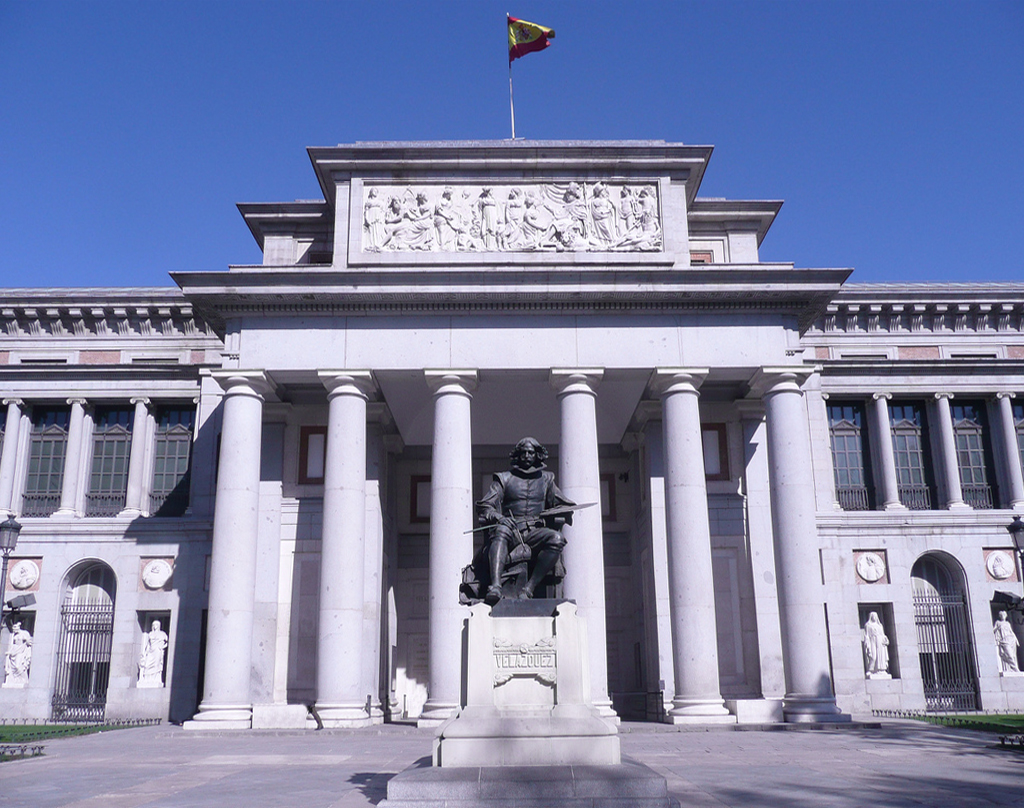 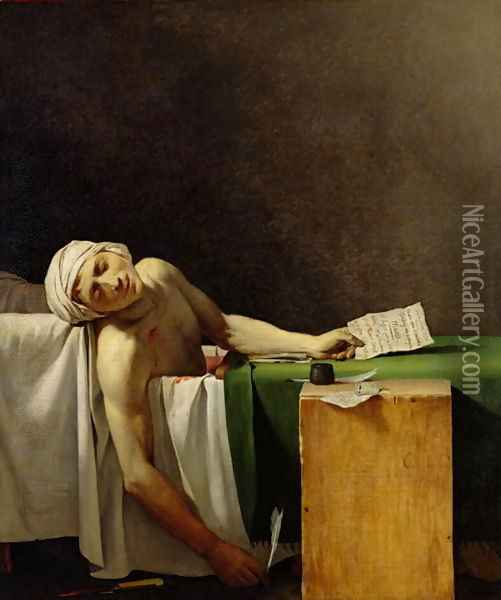 